RISK TOLERANCE QUESTIONNAIRE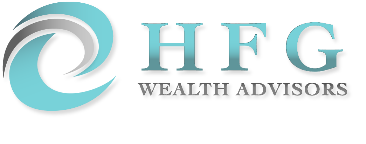  Client Name(s): ____________________________________________________ Date: ______________ The answers provided on this sheet will help indicate which investment strategy may be appropriate for your current needs. Select the answers that most closely align with your feelings in relation to the account referenced above, then calculate the total. Match the total to the strategy listed at the end of the score sheet. Which one of the following describes your expected future earnings over the next five years?  	 	Points (Assume inflation will average 4 percent.)    ⃝ I expect my earnings to far outpace inflation (e.g., due to promotions).  	 	 	 	 	8  ⃝ I expect my earnings to stay somewhat ahead of inflation.  	 	 	 	 	 	6  ⃝ I expect my earnings keep pace with inflation.  	 	 	 	 	 	 	 	3   ⃝ I expect my future earnings to decrease (i.e., due to retirement)  	 	 	 	 	 	0 Approximately what portion of your monthly take-home income(s) goes toward paying off debt other than your home mortgage? 												Points  ⃝ Less than 10%  	 	 	 	 	 	 	 	 	 	 	 	6 ⃝ Between 10% and 25%  	 	 	 	 	 	 	 	 	 	 	4  ⃝ Between 26% and 50%  	 	 	 	 	 	 	 	 	 	 	2  ⃝ More than 50%  	 	 	 	 	 	 	 	 	 	 	 	0 How many dependents do you have? (e.g., children you continue to support, elderly parents)   	 	Points  ⃝ None 	 	 	 	 	 	 	 	 	 	 	 		6  ⃝ 1     													4 ⃝ 2–3 													2  ⃝ More than 3		 	 	 	 	 	 	 	 	 		0	Compared to others, how do you rate your willingness to take financial risks? 				Points⃝ Extremely low risk taker											0⃝ Very low risk taker											2⃝ Low risk taker												4⃝ Average risk taker											6⃝ High risk taker												8⃝ Very high risk taker											10How easily do you adapt when things go wrong financially?						Points⃝ Very uneasily												0⃝ Somewhat uneasily											3⃝ Somewhat easily												6⃝ Very easily												8When you think of the word "risk" in a financial context, which of the following words comes to mind first? 								Points⃝ Danger													0⃝ Uncertainty												1⃝ Opportunity												4⃝ Thrill													14When faced with a major financial decision, are you more concerned about the possible losses or the possible gains? 								Points⃝ Always the possible losses										0⃝ Usually the possible losses										1⃝ Usually the possible gains										4⃝ Always the possible gains										14Suppose that 5 years ago you bought stock in a highly regarded company. That same year the company experienced a severe decline in sales due to poor management. The price of the stock dropped drastically, and you sold at a substantial loss. The company has been restructured under new management, and most experts now expect it to produce better than average returns. Given your bad experience with this company, would you buy stock now?																Points⃝ Definitely not												0⃝ Probably not												1⃝ Not sure													4⃝ Probably													7⃝ Definitely												14If you could increase your chances of improving your returns by taking more risk, you would:  	 	Points ⃝ Be willing to take a lot more risk with all your money.  	 	 	 	 	 	 	14⃝ Be willing to take a little more risk with all your money.  	 	 	 	 	 	 	8 ⃝ Be willing to take a little more risk with some of your money.  	 	 	 	 	 	2 ⃝ Be unlikely to take much more risk.  	 	 	 	 	 	 	 	 	0  	 Most investments fluctuate over the short term. If a $10,000 investment you made for       10 years lost value in the first year, at what point would you sell and transfer the funds to       a more stable investment rather than wait for a turnaround?					                            Points        ⃝ $9,500												                             0        ⃝ $9,000													2       ⃝ $8,500  	 	 	 	 	 	 	 	 	 	 	 	 	4        ⃝ $8,000  	 	 	 	 	 	 	 	 	 	 	 	 	6        ⃝ Below $8,000  	 	 	 	 	 	 	 	 	 	 	 	8        ⃝ Would not sell  	 	 	 	 	 	 	 	 	 	 	 	14 Score and Strategy Add your points from all questions and locate the corresponding strategy below.91-100  Growth: 100% Equity / 0% Fixed Income – Equity Model81-90  Growth: 90% Equity / 10% Fixed Income – 1st Quarter Model61-80  Primarily Growth*: 80% Equity / 20% Fixed Income – 2nd Quarter Model41–60  Primarily Growth*: 70% Equity / 30% Fixed Income – 3rd Quarter Model21-40  Growth & Income: 60% Equity / 40% Fixed Income – 4th Quarter Model11-20  Growth & Income: 50% Equity / 50% Fixed Income – Balanced Model 0-10  Income w/ Limited Growth: 0% Equity / 100% Fixed Income – Income Model  Given your specific circumstances, if you believe that any of these strategies will be more suitable than the diversified strategy specified by the worksheet, your advisor will discuss the alternatives and make an appropriate recommendation. * If your score points you to the Primarily Growth strategy, consider investing in the Growth strategy if the amount that you are investing for this goal represents the only aggressive portion of your total portfolio and if you already own more conservative investments—such as fixed income and short-term securities—that can provide a balance to the short-term fluctuations of stocks. 